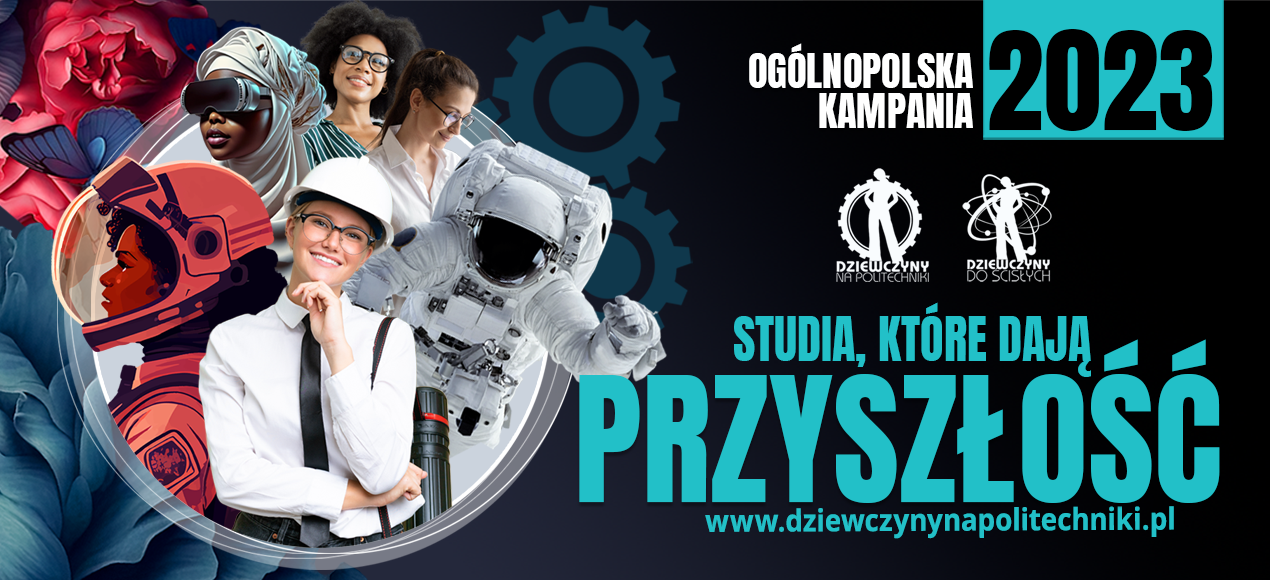 Nowa formuła Dziewczyny na politechniki! Dziewczyny do ścisłych! - działamy lokalnie, angażujemy społeczność i odwiedzamy szkoły!Rusza 16. Kampania Dziewczyny na politechniki! / Dziewczyny do ścisłych! - zainicjowana w 2007 roku przez Konferencję Rektorów Polskich Uczelni Technicznych i Fundację Edukacyjną Perspektywy - to pionierski i zarazem największy projekt edukacyjny promujący kierunki techniczne, inżynierskie i ścisłe wśród młodych kobiet w Polsce i w Europie Środkowo-Wschodniej. Celem kampanii jest nie tylko zwiększenie udziału kobiet w naukach inżynieryjno-technicznych, ale także przełamywanie stereotypów w myśleniu o “męskich” i “kobiecych” kierunkach studiów, zawodach czy dziedzinach gospodarki. W tym roku Fundacja Edukacyjna Perspektywy wspólnie z uczelniami technicznymi i uniwersyteckimi wydziałami nauk ścisłych przygotowała nową formułę kampanii Dziewczyny na politechniki / Dziewczyny do ścisłych. Zamiast jednego Ogólnopolskiego Dnia Otwartego (nie tylko!) dla Dziewczyn, włączamy nasze wydarzenia i działania dla dziewczyn w zaplanowane w różnych terminach Dni Otwarte poszczególnych uczelni, tym samym zapewniając kandydatkom i kandydatom na studia jeszcze więcej uczelnianych atrakcji.Podczas uczelnianych Dni Otwartych wiosną 2023 wykładowczynie, studentki i absolwentki uczelni technicznych spotkają się z uczennicami szkół średnich, aby opowiedzieć im o swojej ścieżce kariery i zawodowych fascynacjach, a przede wszystkim zaproszą dziewczyny do zwiedzania laboratoriów, organizując dla nich warsztaty, wykłady i pokazy.Branża nowych technologii czeka na utalentowane i wykształcone kobietyDziałając lokalnie, będziemy angażować społeczność akademicką: studentki uczelni biorących udział w kampanii - jako ambasadorki akcji Dziewczyny na politechniki / Dziewczyny do ścisłych - wspólnie z ekspertkami i ekspertami firm technologicznych poprowadzą w liceach i technikach lekcje inspiracyjne dla dziewczyn i chłopaków zainteresowanych studiami technicznymi i ścisłymi. Włączenie do kampanii przedstawicieli biznesu z branży nowych technologii pozwoli na pokazanie kandydatkom perspektyw zawodowych dla absolwentek kierunków ścisłych i technicznych. Dziewczyny na politechniki / Dziewczyny do ścisłych to kampania wielkiego formatuOd startu kampanii minęło 16 lat, a udział kobiet wśród studentów uczelni technicznych wzrósł z 29% w 2009 roku do 35% w 2022. Wierzymy, że z każdym rokiem będzie ich coraz więcej! Dlatego wszystkim młodym inżynierkom, naukowczyniom, innowatorkom oraz studentkom, doktorantkom i kandydatkom na kierunki ścisłe i techniczne chcemy zadedykować coś wyjątkowego:W 2023 odsłaniamy też mural kampanii Dziewczyny na politechniki / Dziewczyny do ścisłych w Warszawie i PoznaniuWięcej szczegółów o tegorocznej kampanii Dziewczyny na politechniki / Dziewczyny do ścisłych: http://www.dziewczynynapolitechniki.pl/ oraz na stronach 16 uczelni technicznych / wydziałów nauk ścisłych (http://www.dziewczynynapolitechniki.pl/partnerzy).Tegoroczna kampania nie tylko dla Dziewczyn zapowiada się jako wydarzenie pełne atrakcji. Uczelnie biorące w nim udział prześcigają się w pomysłach programowych. Najciekawsze z nich: na Politechnice Poznańskiej m.in. wykłady „Kobieta - architekt w polskim filmie fabularnym lat 60-tych XX w.”, „Byliśmy w kosmosie…” - o symulowanej misji kosmicznej w ośrodku LunAres;na Politechnice Wrocławskiej panel dyskusyjny z udziałem kobiet na różnych etapach kariery naukowej i zawodowej przy współpracy z partnerem technologicznym – Faurecią; na Uniwersytecie Warszawskim quiz z nagrodami o kobietach w nauce, jak i również możliwość rozmowy z Ambasadorką kampanii o możliwych ścieżkach naukowych w kierunkach ścisłych;na Politechnice Morskiej w Szczecinie dwa dni pełne atrakcji i konkursów: jeden dla kierunków „morskich”, drugi dla kierunków „lądowych”;na Uniwersytecie Gdańskim panel dyskusyjny o sukcesach naukowych z udziałem kobiet, wykład „Kobiety w matematyce” oraz Escape Room.Do akcji w tym roku przystąpiło 15 uczelni technicznych i wydziałów ścisłych:- Akademia Górniczo-Hutnicza- Politechnika Częstochowska- Politechnika Krakowska- Politechnika Koszalińska- Politechnika Łódzka- Politechnika Morska w Szczecinie- Politechnika Poznańska- Politechnika Rzeszowska- Politechnika Śląska- Politechnika Warszawska- Politechnika Wrocławska- Polsko-Japońska Akademia Technik Komputerowych- Wydział Fizyki Uniwersytetu Warszawskiego- Wydział Matematyki Fizyki i Informatyki Uniwersytetu Gdańskiego- Wydział Matematyki i Informatyki Uniwersytetu Wrocławskiego- Wyższa Szkoła Ekologii i Zarządzania w WarszawieDo partnerów technologicznych 16. Akcji Dziewczyny na politechniki / Dziewczyny do ścisłych należą:- Amazon RME- Faurecia/Forvia- Huawei- Schneider Electric- Signify- VeoliaKontakt dla mediów: 
Koordynatorka kampanii DNP/DDŚ  Zuzanna Ciesielska, z.ciesielska@perspektywy.pl